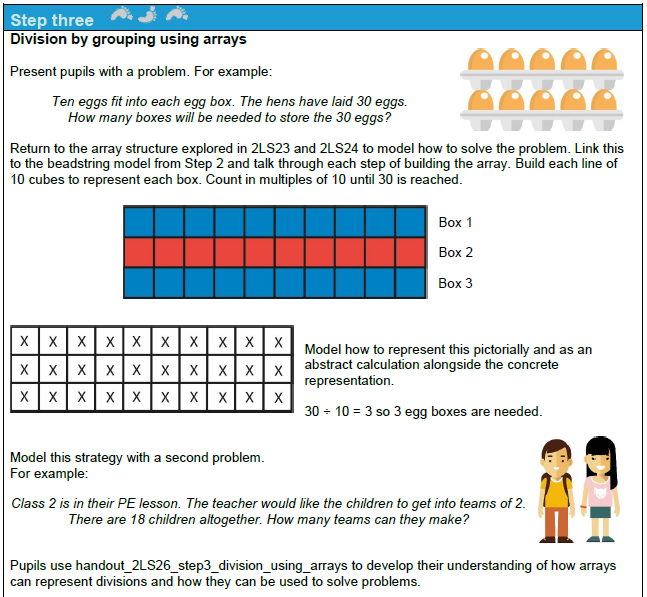 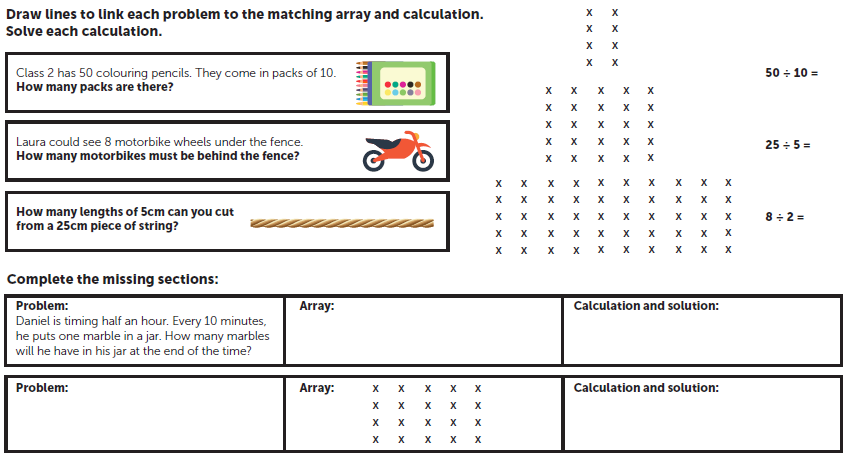 Mastery Activities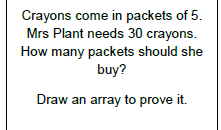 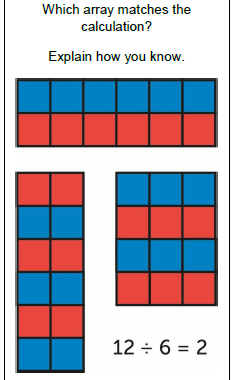 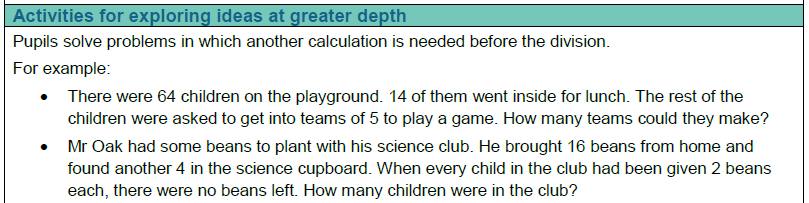 